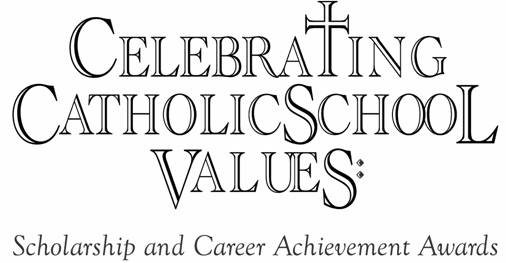 Individual and Corporate Scholarship Gift Investment Benefits Diamond Partners – $200,000 Gift for ScholarshipsIn addition to Platinum Partners benefits, special benefits will be individualized for the donor.Dinner with Archbishop Tobin and a select group of donorsEmerald Partners – $100,000 Gift for ScholarshipsIn addition to Platinum Partners benefits, special benefits will be individualized for the donor.Dinner with Archbishop Tobin and a select group of donorsRuby Partners – $50,000 Gift for ScholarshipsIn addition to Platinum Partners benefits, special benefits will be individualized for the donor.Dinner with Archbishop Tobin and a select group of donorsSapphire Partners – $25,000 Gift for ScholarshipsIn addition to Platinum Partners benefits, special benefits will be individualized for the donor.Dinner with Archbishop Tobin and a select group of donorsPlatinum Partners – $15,000 Gift for ScholarshipsAll benefits listed for Gold PartnersCorporate logo in event program Logo on video scroll that runs throughout eventDinner with Archbishop Tobin and a select group of donorsGold Partners – $10,000 Gift for ScholarshipsAll benefits listed for the Silver PartnersPrint and web-based ad in the Indianapolis Business JournalDinner with Archbishop Tobin and a select group of donorsSilver Partners – $5,000 Gift for ScholarshipsAll benefits listed for Bronze PartnersRecognition in The Criterion during Catholic Schools WeekBronze Partners – $2,500 Gift for ScholarshipsName recognition in event programName on video scroll that runs throughout eventSix tickets to reception and programTwo tickets donated to archdiocesan school of choiceContributing Partners – $1,000 Gift for ScholarshipsName recognition in event programFour tickets to reception and programTwo tickets donated to archdiocesan school of choice